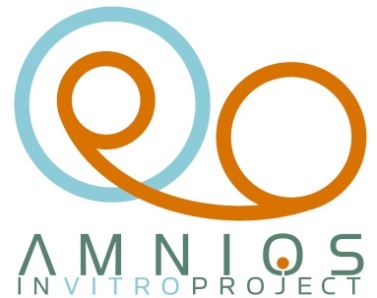 Nombre de la clínica: Amnios In Vitro Project.Dirección: c/ Zurbano, 41. 28010 MadridTeléfonos de contacto: 91 279 68 50 /902 999 365Fax: 91 125 63 69E-mail: info@amnios.esWeb: www.amnios.esCartera de servicios:Tratamientos de inducción de la ovulación.IAC: Inseminación Artificial ConyugalIAD: Inseminación Artificial con semen de donanteFIV: Fecundación in Vitro.ICSI: Microinyección intracitoplasmática de espermatozoides.DGP: Diagnóstico Genético Preimplantacional.Donación de ovocitosCongelación (vitrificación) de ovocitos para preservación de fertilidadOferta:Consultas gratuitas15 % de descuento en cualquier tipo de tratamiento a las personas que se acrediten como miembros de la Asociación de Madres Solteras por Elección